28 ноября 2018 года первоклассники для своих мам приготовили песни, сценки, танцы и стихи.  Мероприятие охватило  всех обучающихся 1  классов. Было направлено  на формирование образа матери, уважение к материнскому труду, а также на развитие детско-родительских отношений. Мамы ребят были очень тронуты подарком, которые приготовили ребята.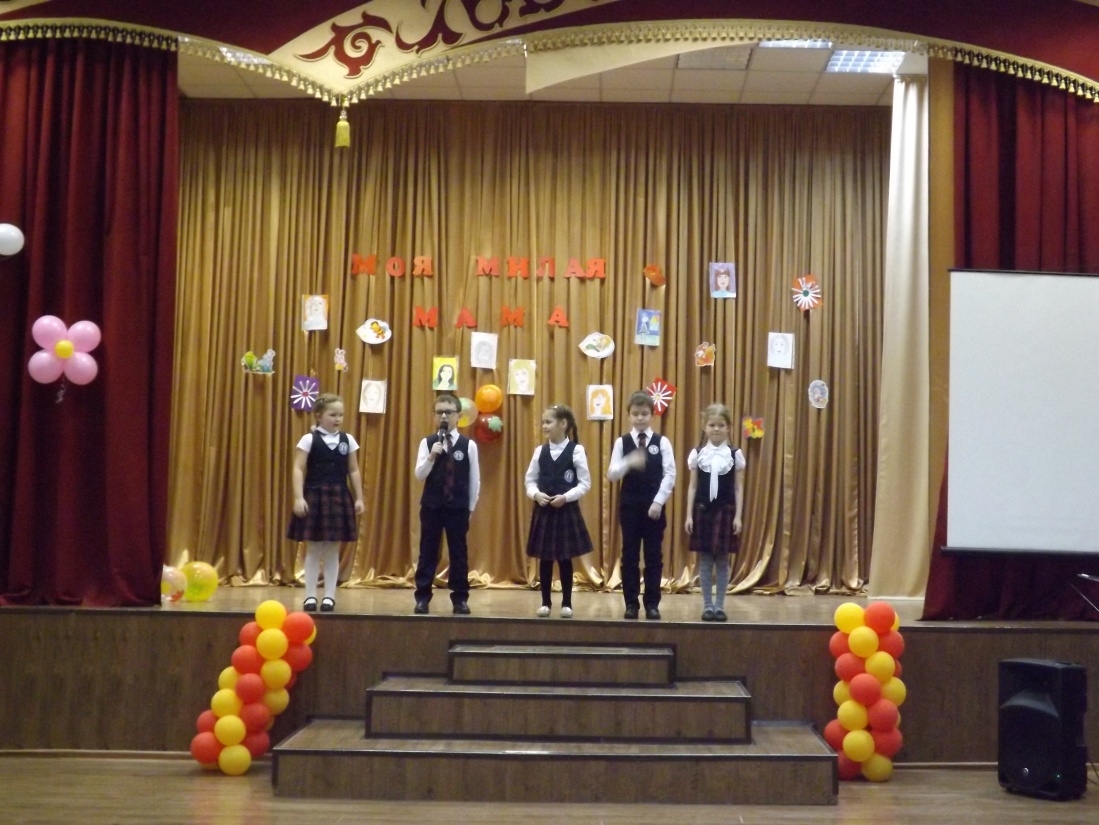 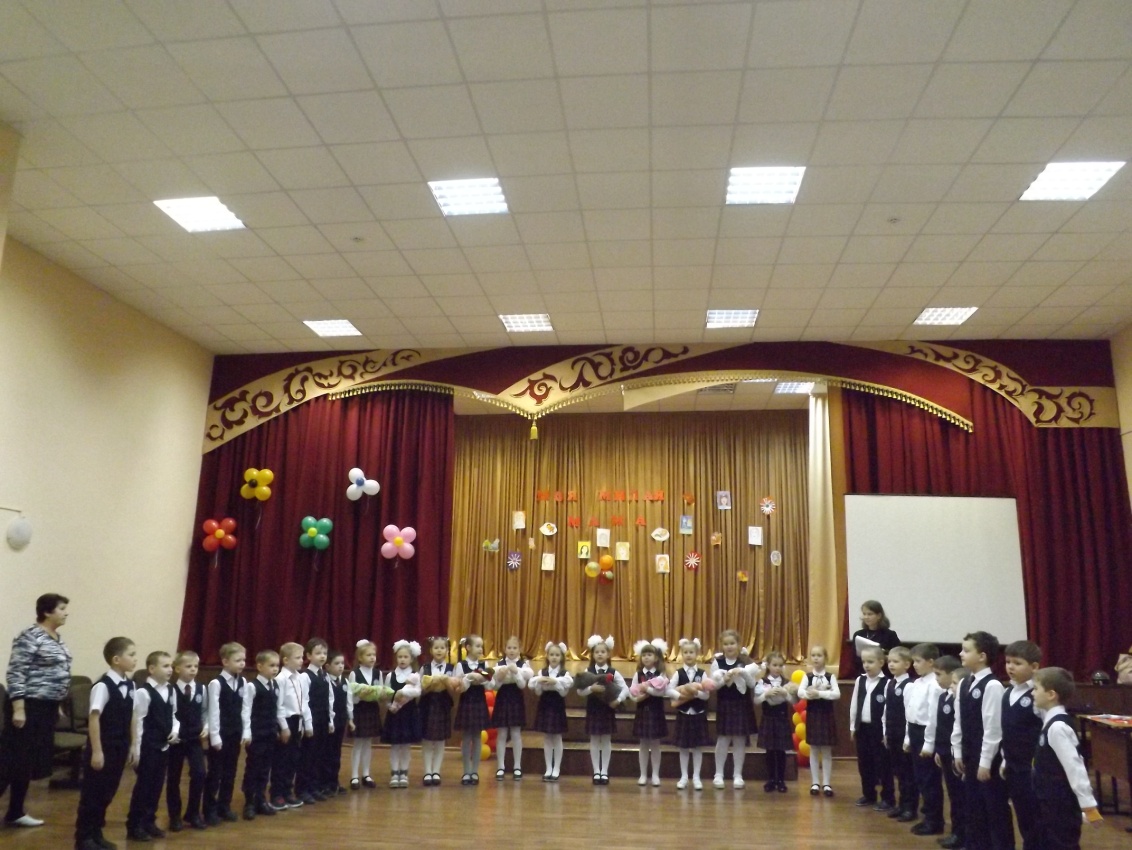 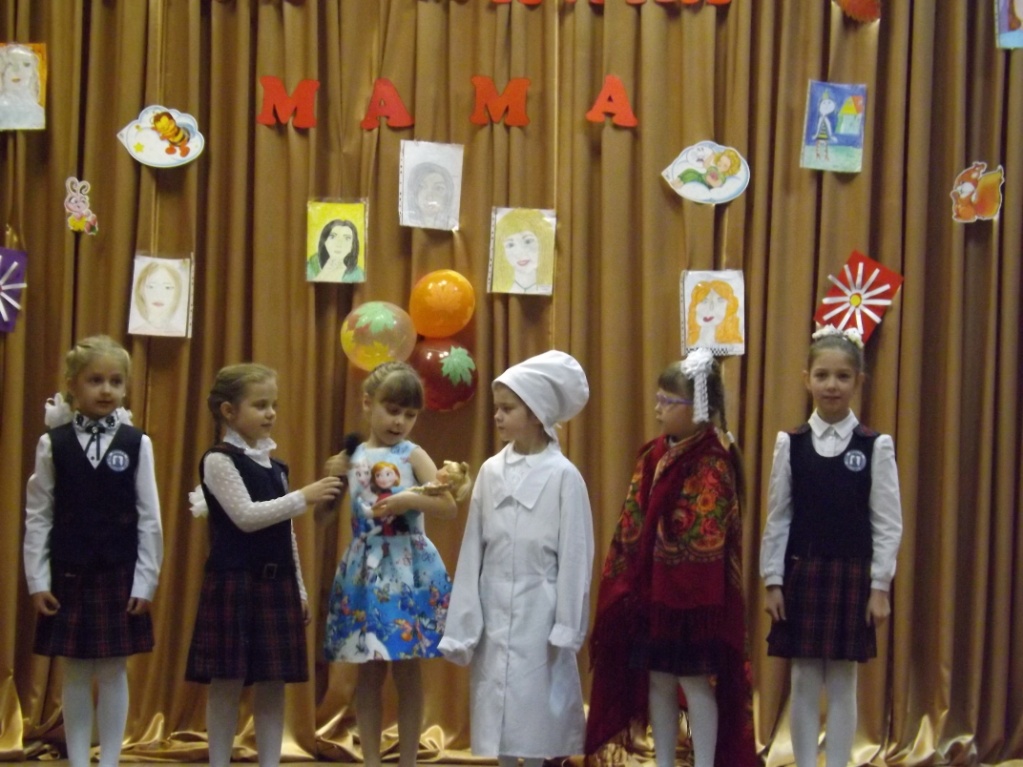 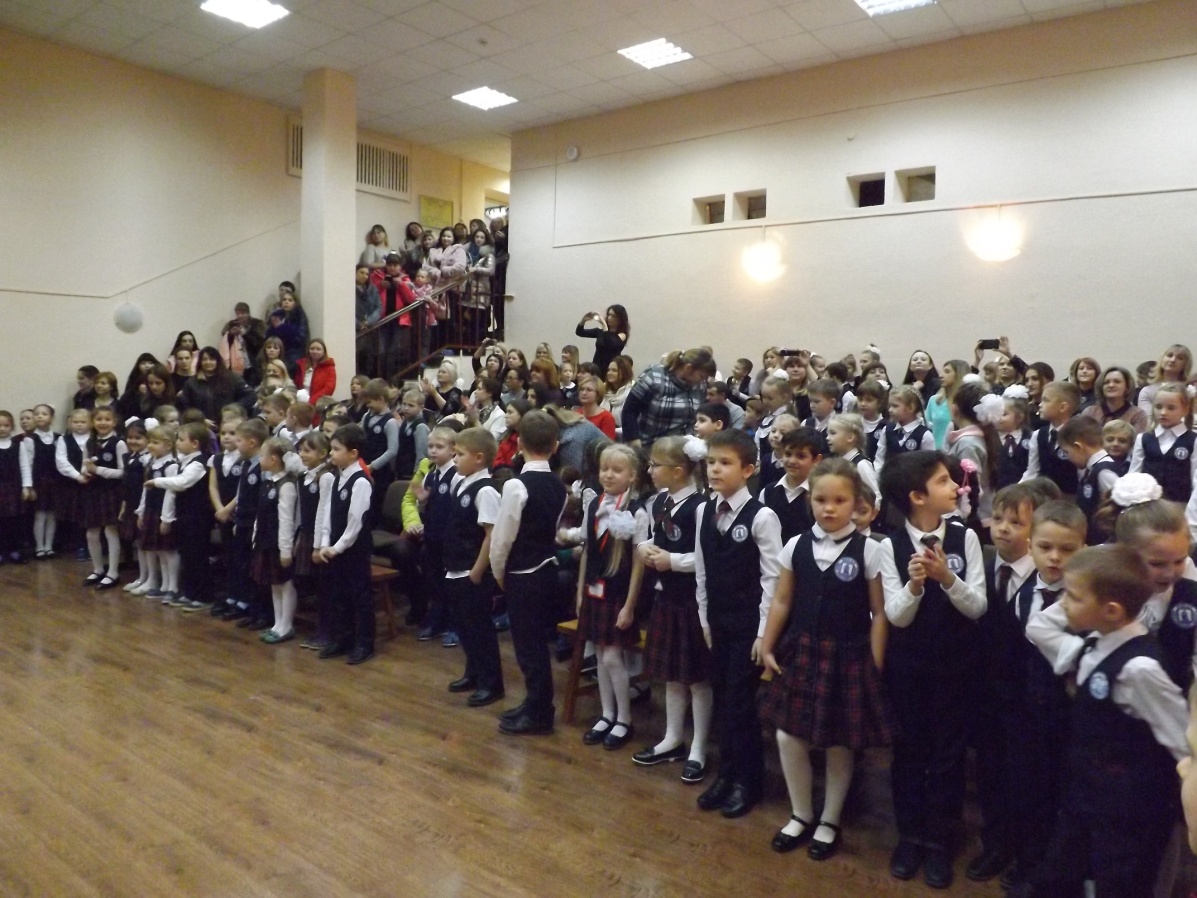 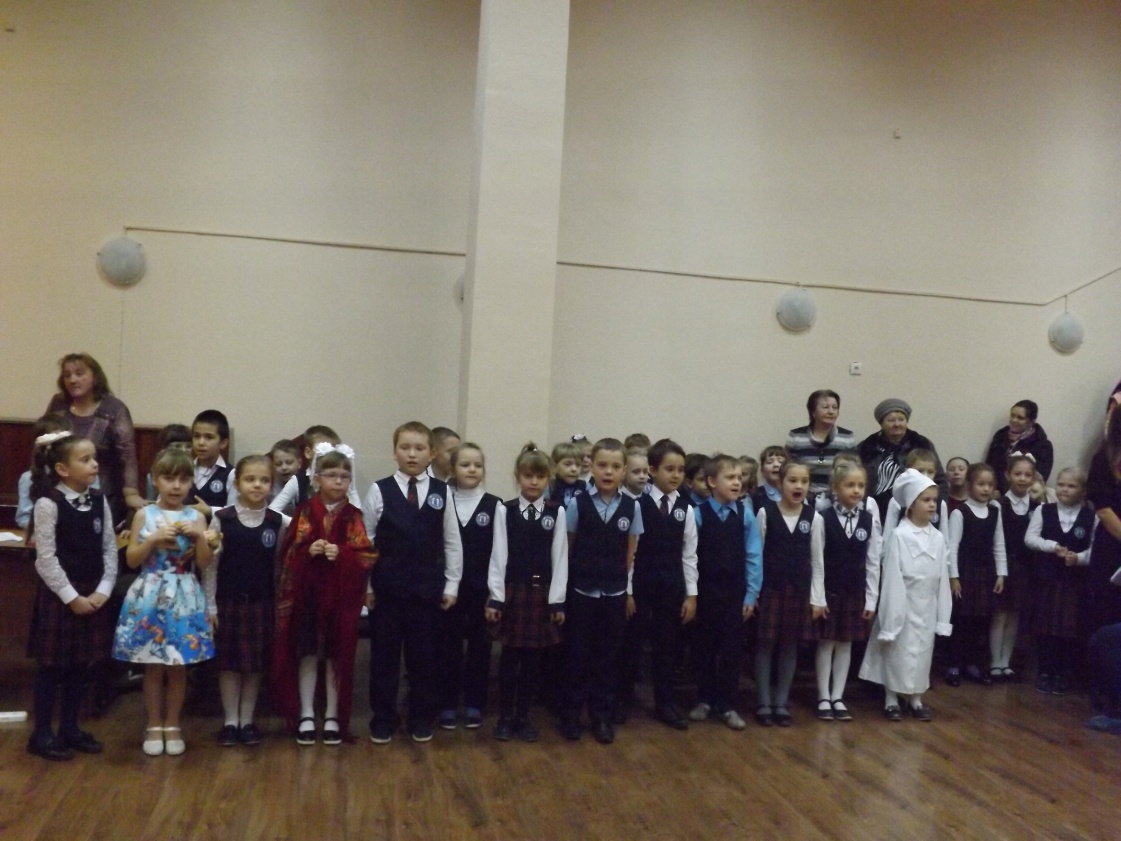 